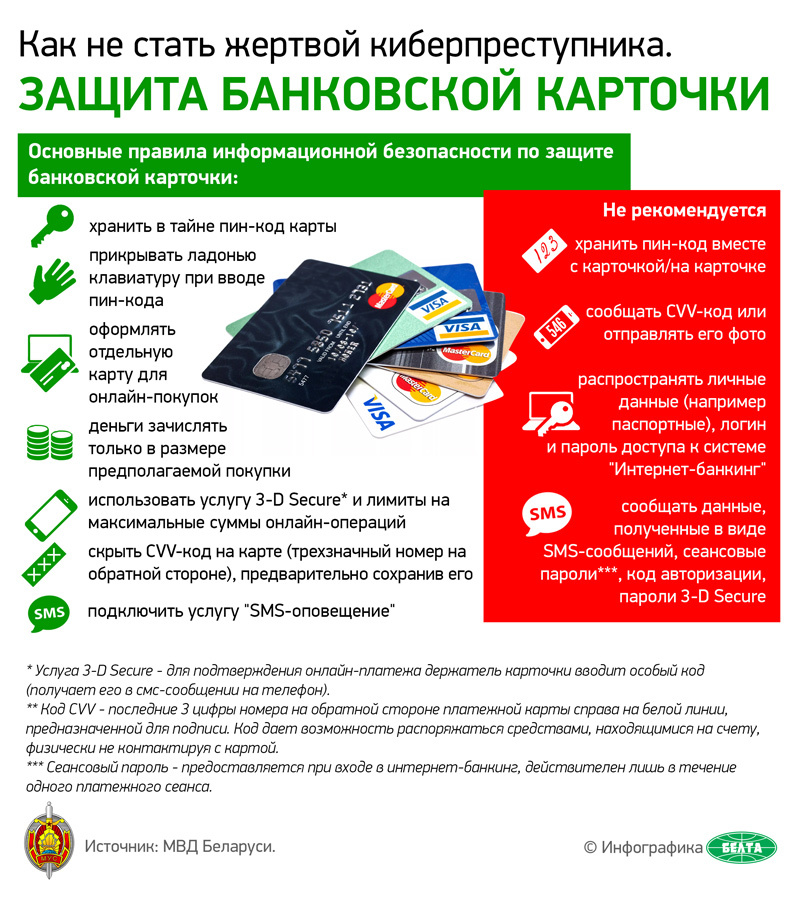 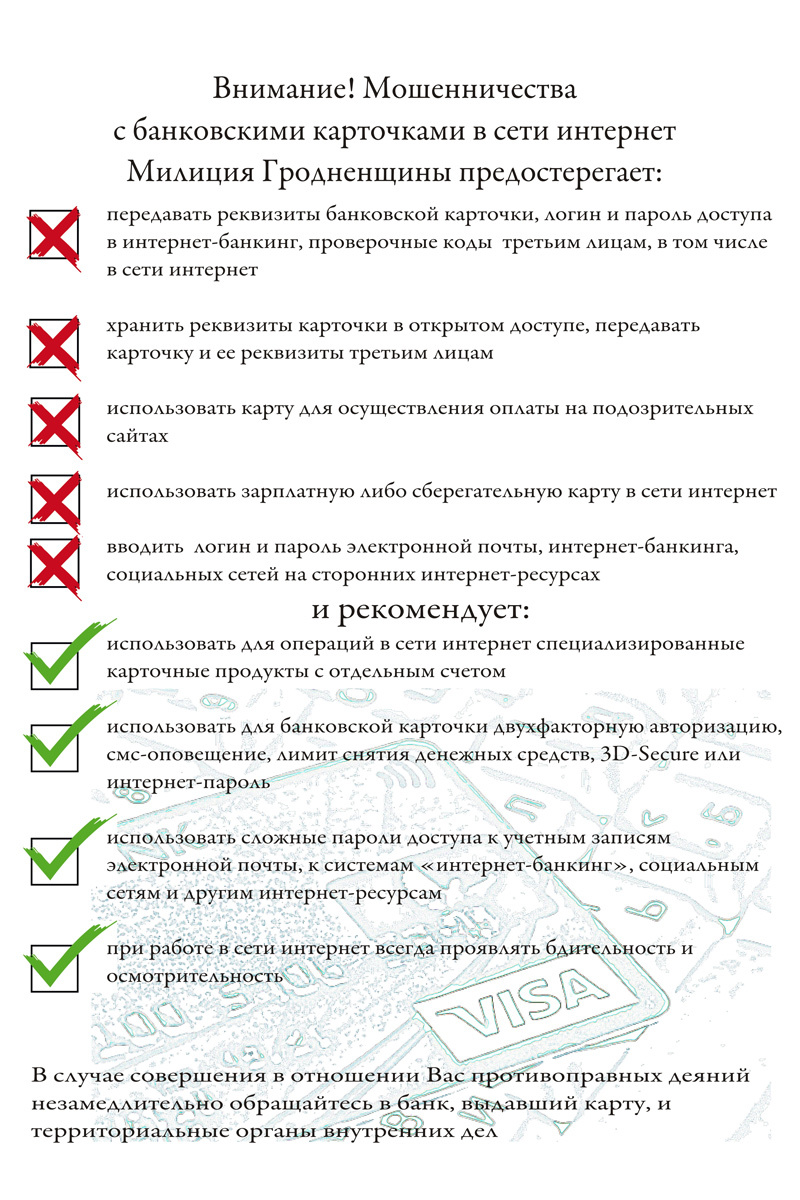 ВНИМАНИЕ!!!В последнее время участились случаи мошенничества, связанные с  хищение денежных средств с банковских карт-счетов!НИКОГДА и НИКОМУне передавайтесвои персональные данные (личный номер паспорта, номер и PIN-код карточки, SMS-коды, полученные от банка, и другие сведения)!!!Помните!!! Сотрудники банка, работники пенсионных служб, мобильные операторы владеют всей необходимой информацией, и у них нет надобности запрашивать её у своих клиентов!!!БУДЬТЕ ВНИМАТЕЛЬНЫ САМИ И ПРЕДОСТЕРЕГИТЕ СВОИХ РОДНЫХ И ЗНАКОМЫХ!!!